Праздник Покрова Пресвятой Богородицы.14 октября весь православный народ отмечает большой церковный праздник – Покров Пресвятой Богородицы. Он посвящен разгону Византией языческих войск. Праздник также почитается у христиан католической церкви. Его зарождение связано с тяжелыми событиями, происходившими более чем тысячу лет назад. На Константинополь напали язычники, но случившееся чудо спасло город и его жителей.  На Руси Покров начали отмечать с 12 века. Ввел эту традицию князь Андрей Боголюбский . В память о явлении Пресвятой Богородицы Андрей Боголюбский построил белокаменный храм Покрова- на- Нерли во Владимирской области. Своим поступком князь отдал Русь под защиту Богородицы. В теплый, солнечный день в Ефремово – Степановском СРО № 1; 2 прошло праздничное мероприятие, посвященное празднику Покрова. Получатели социальных услуг с интересом прослушали про историю возникновения праздника, про традиции и приметы, которые на Руси связывали с праздником Покрова Пресвятой Богородицы. 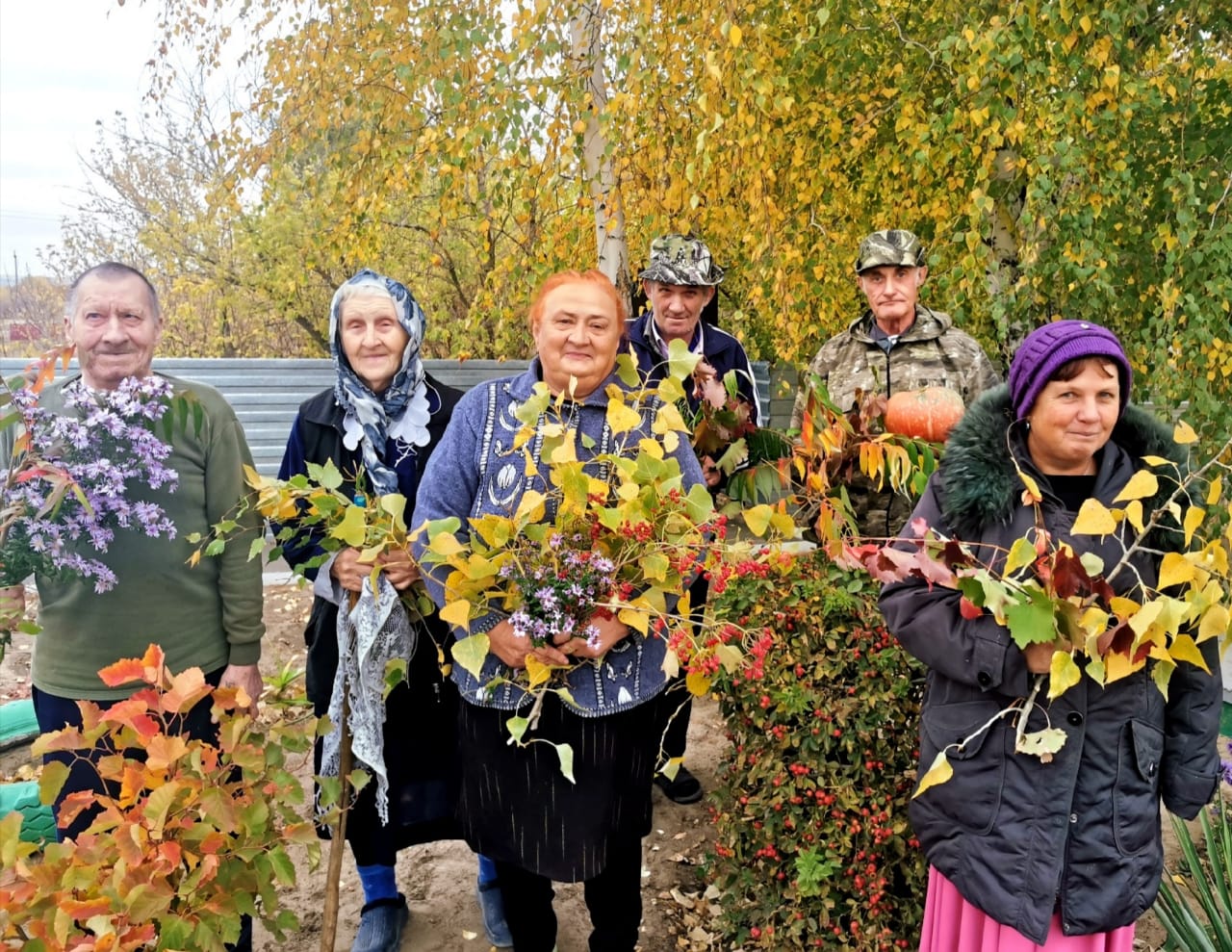 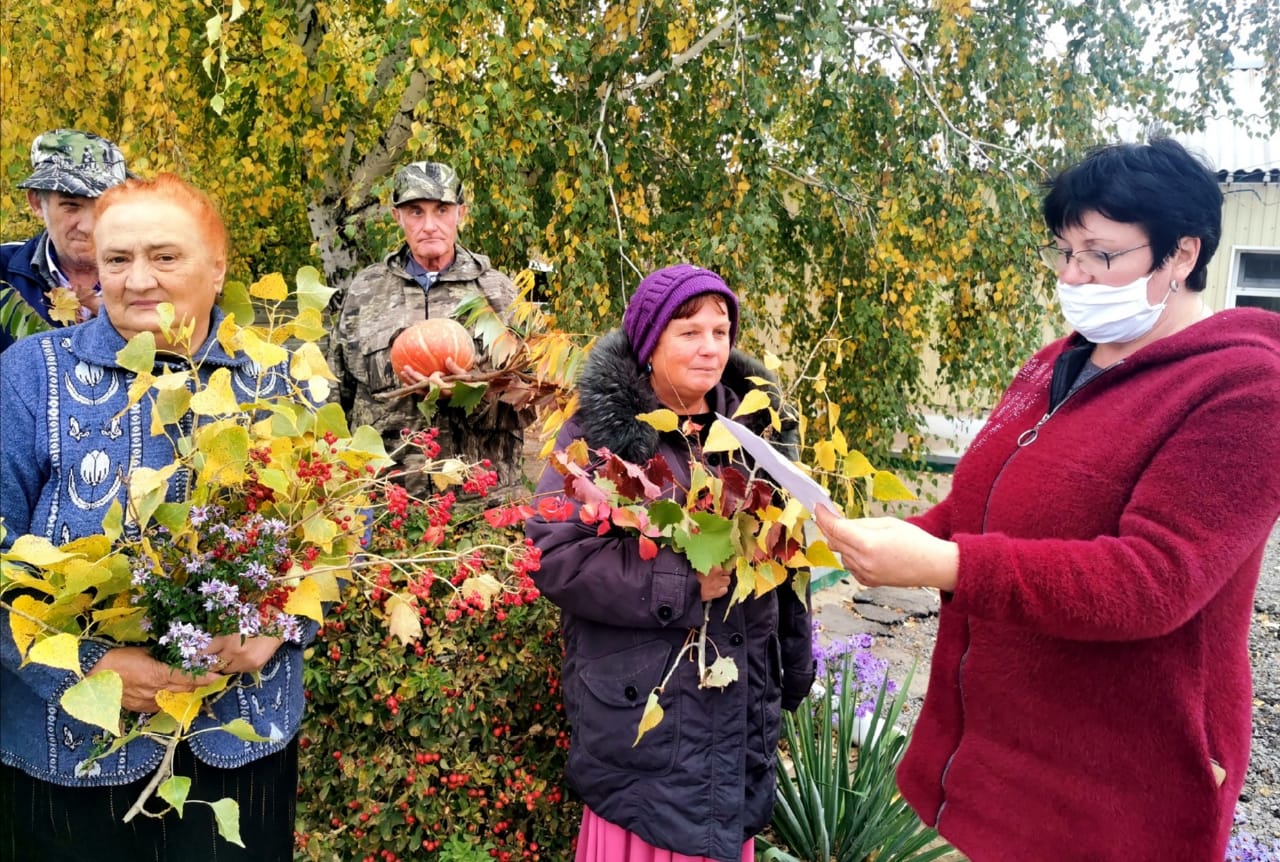 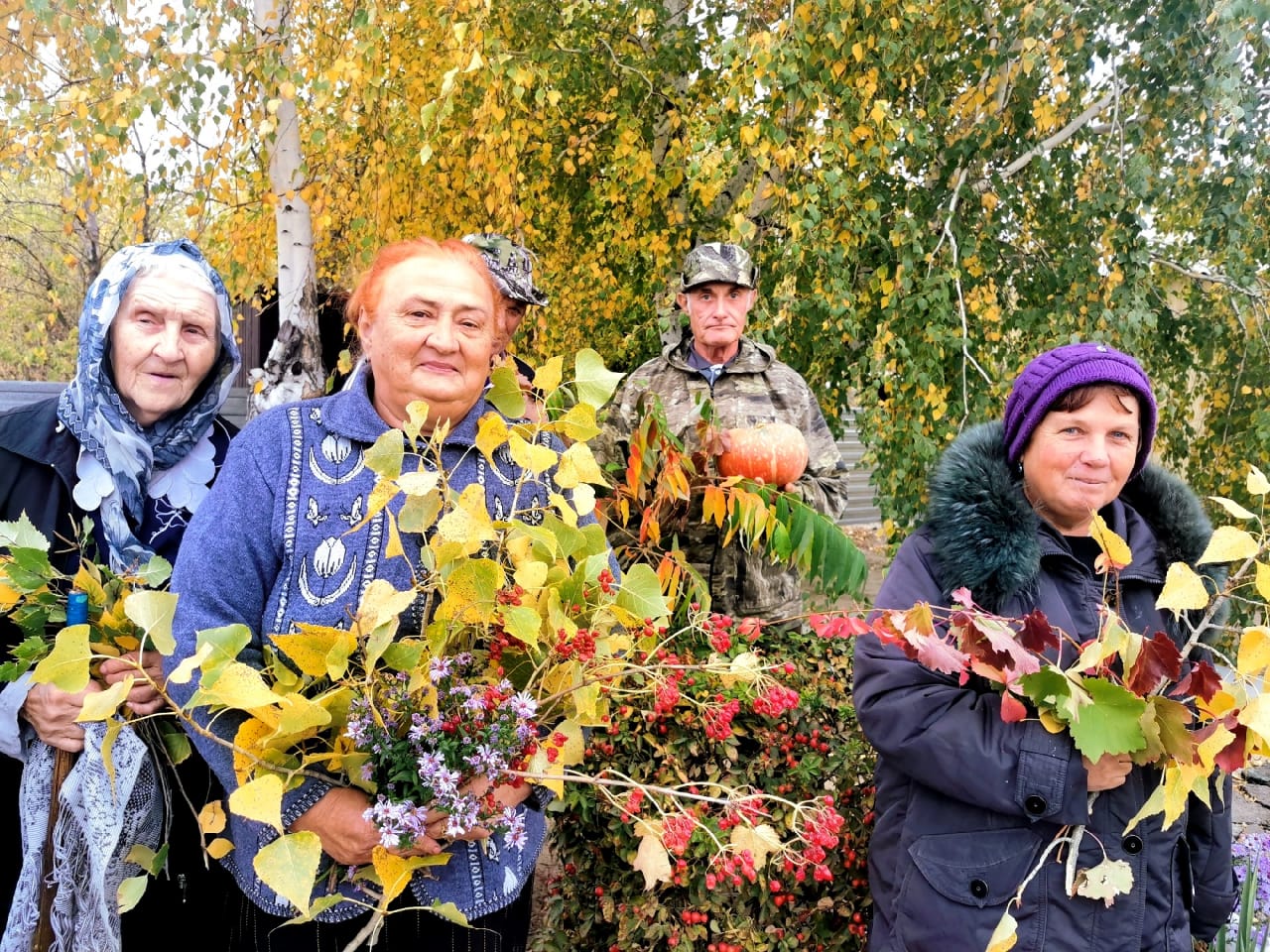 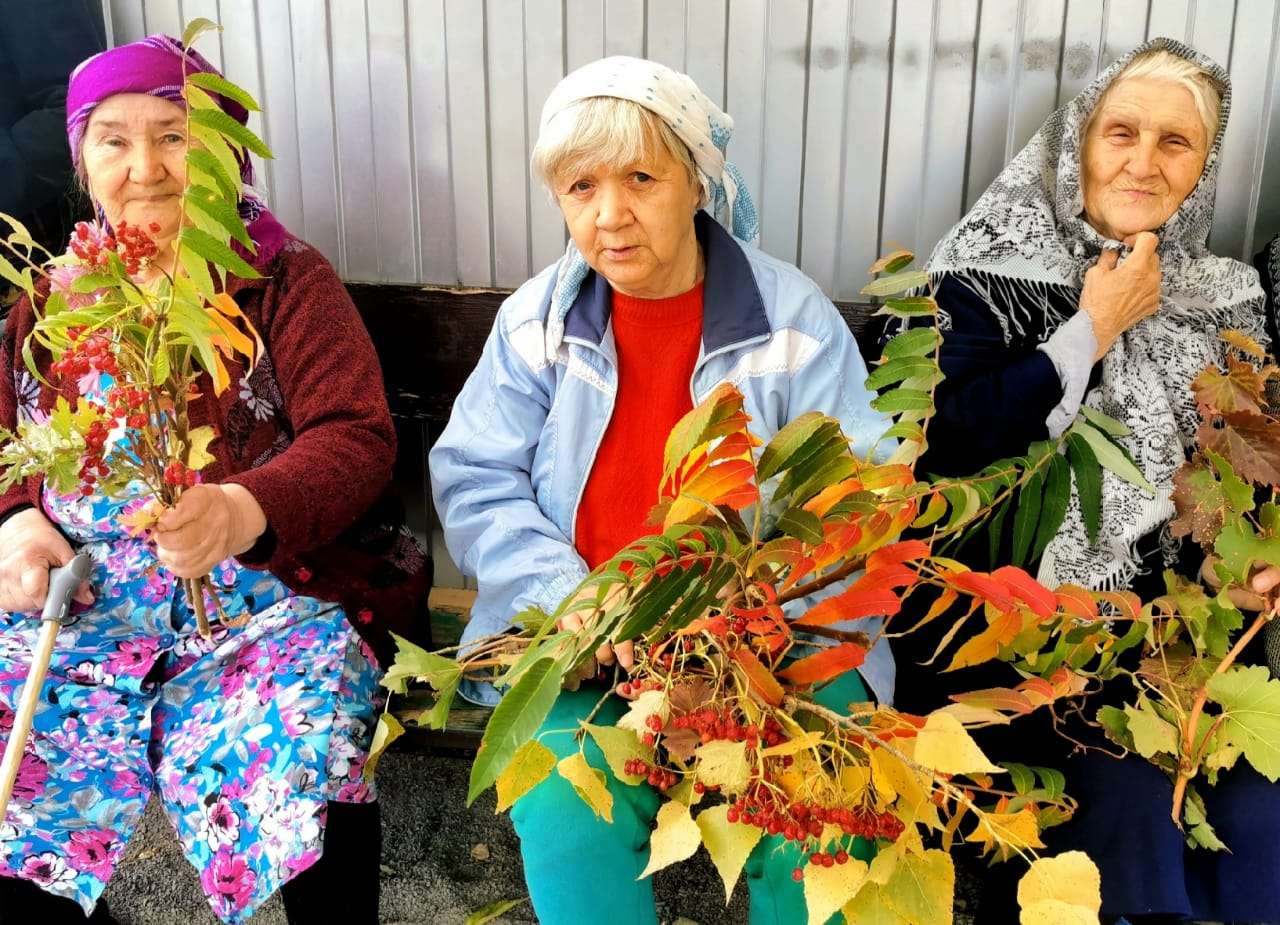 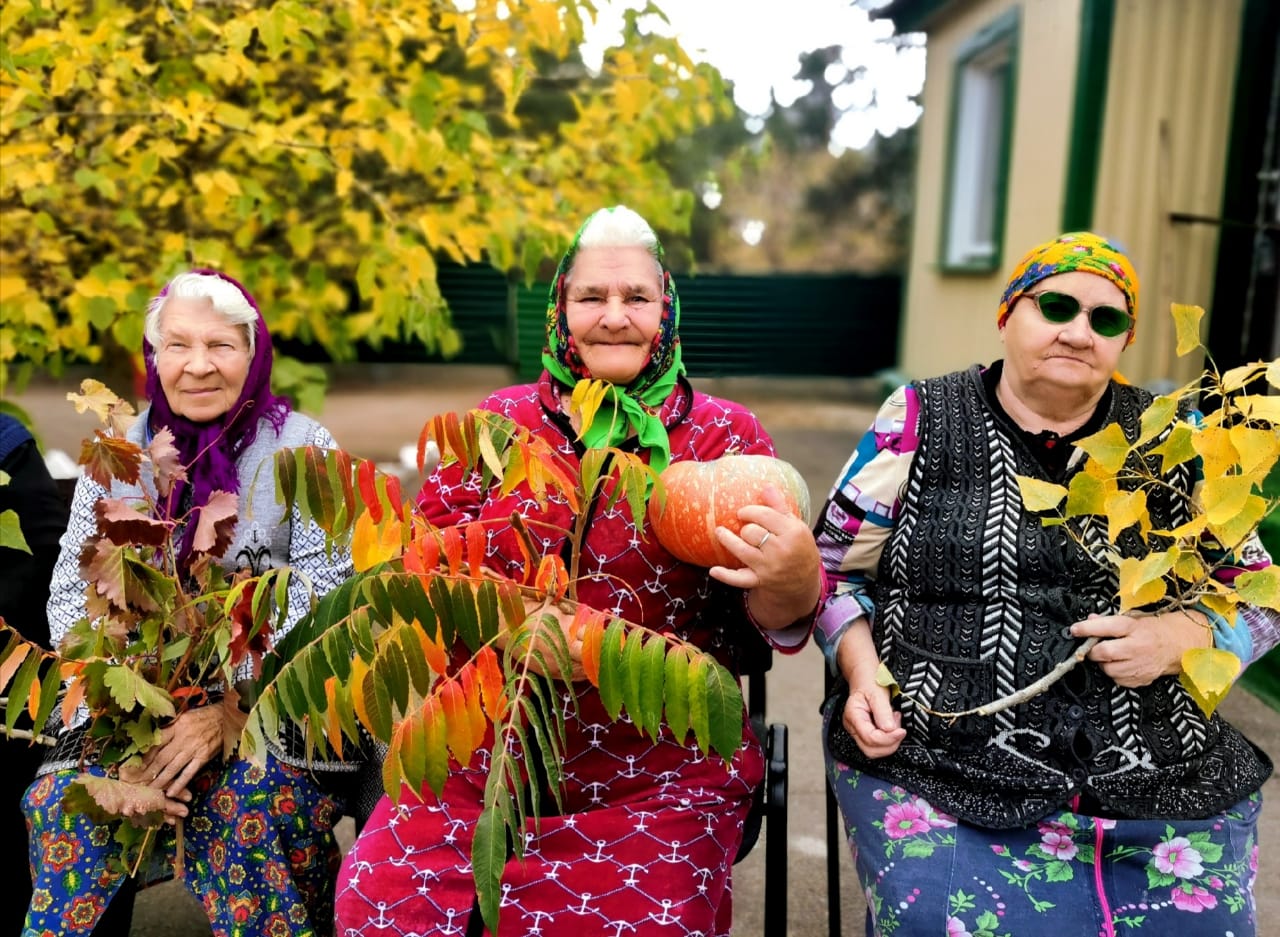 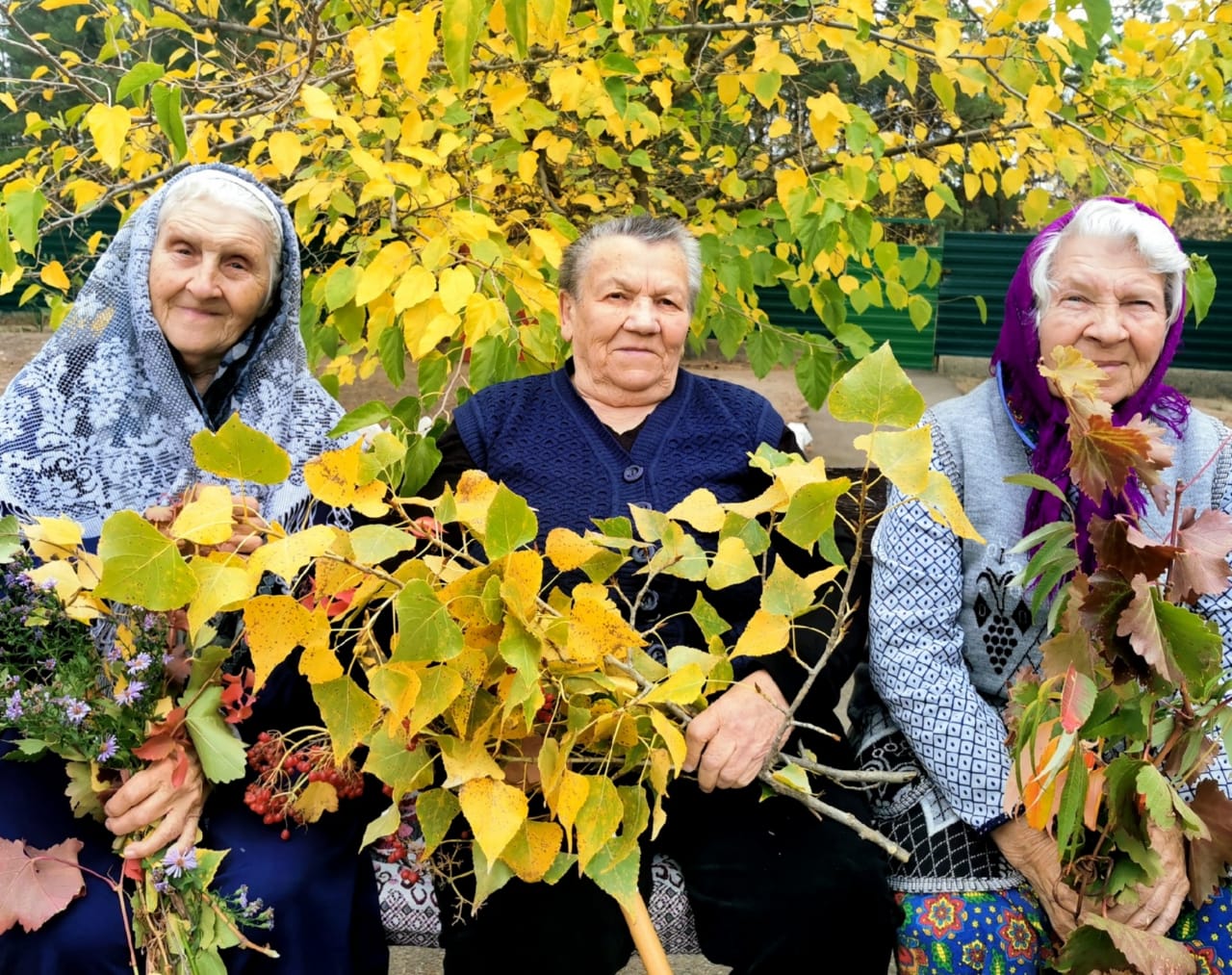 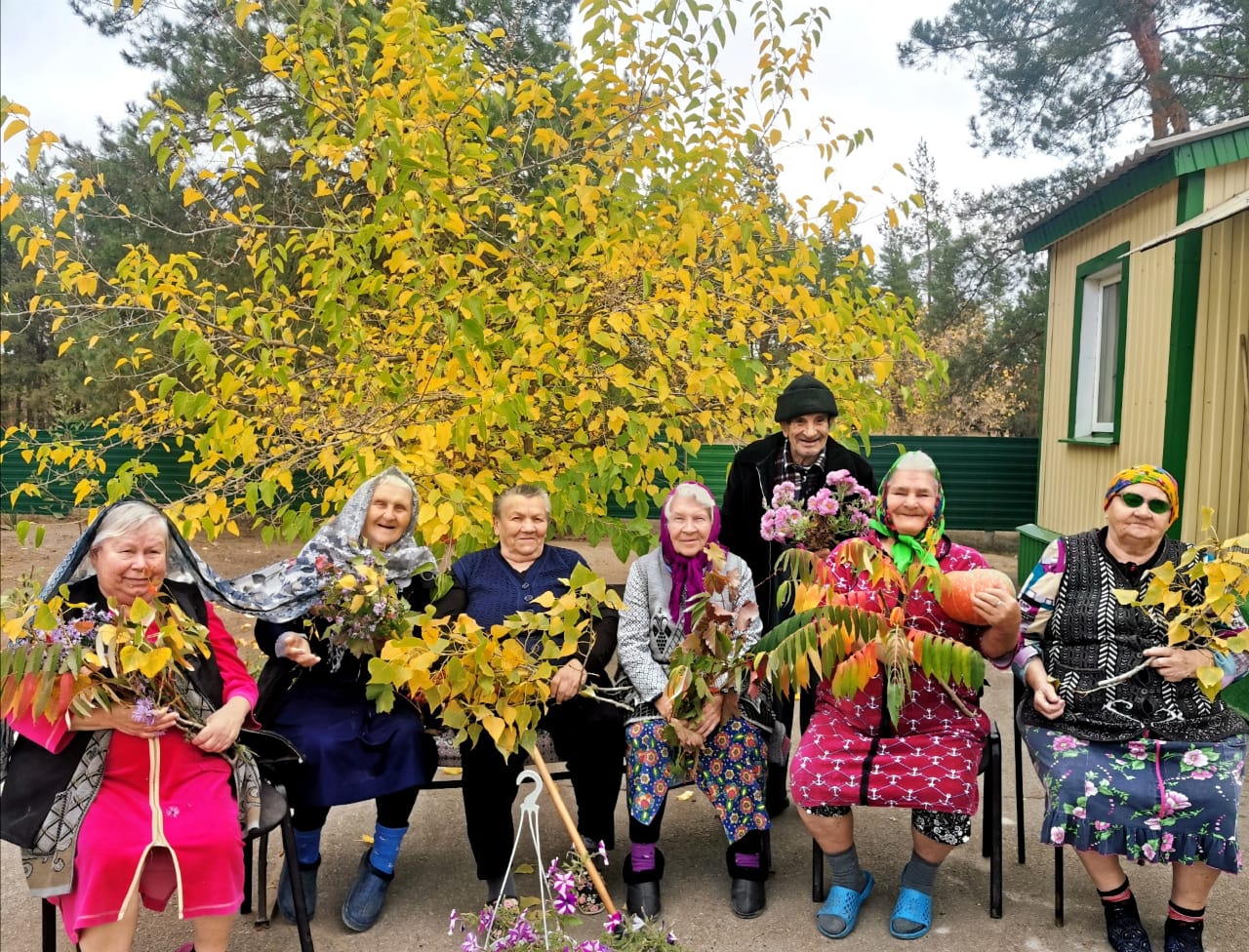 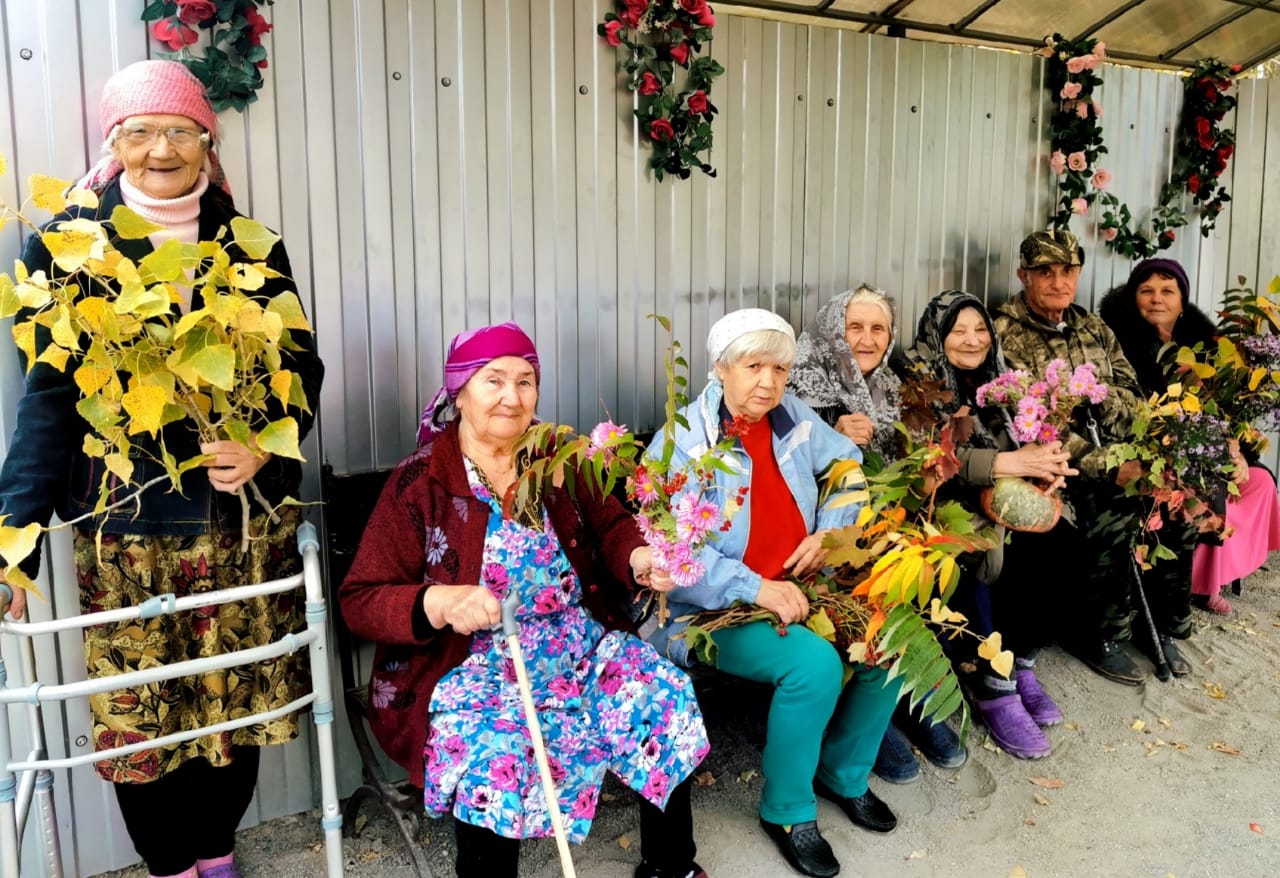 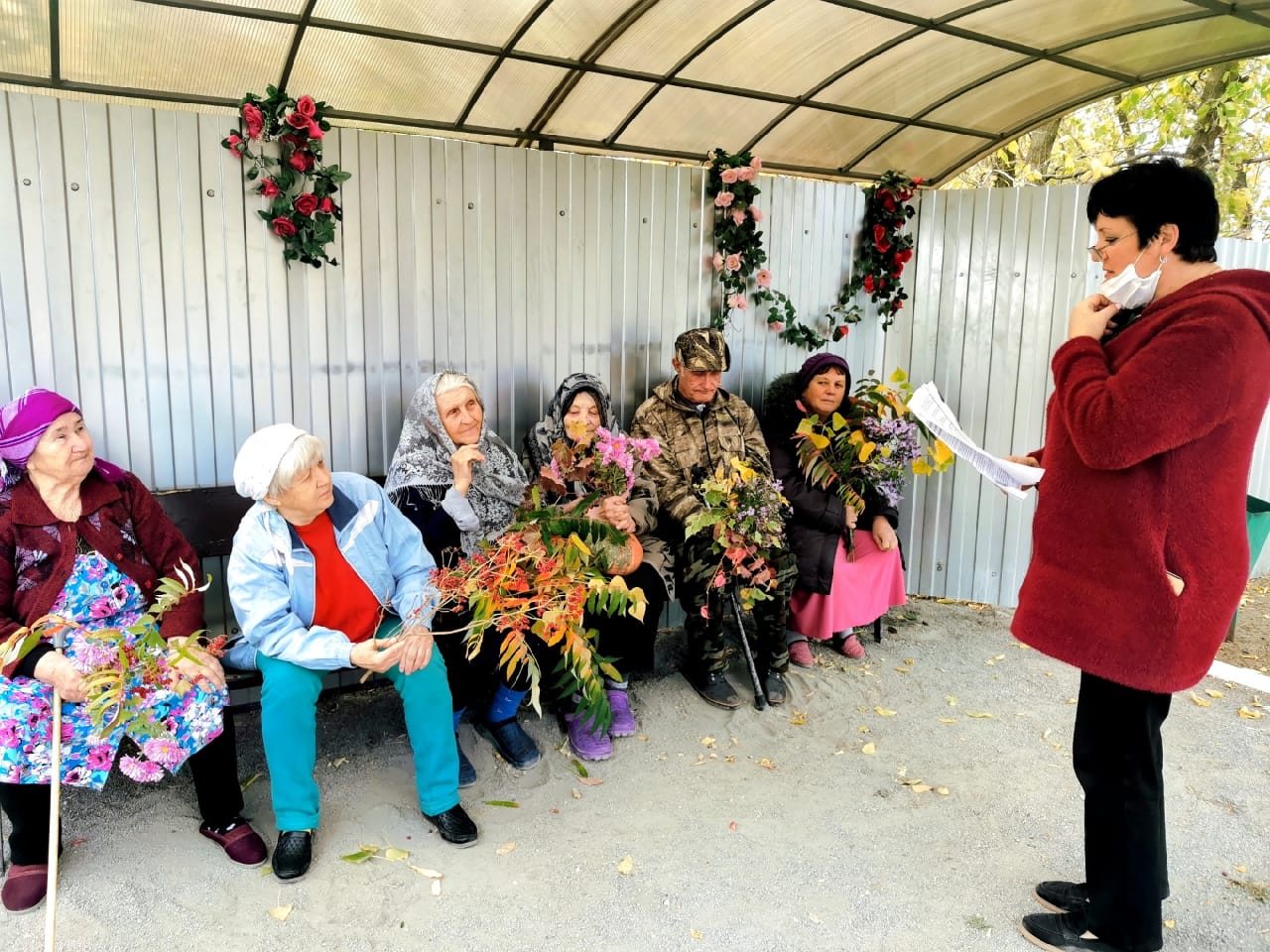 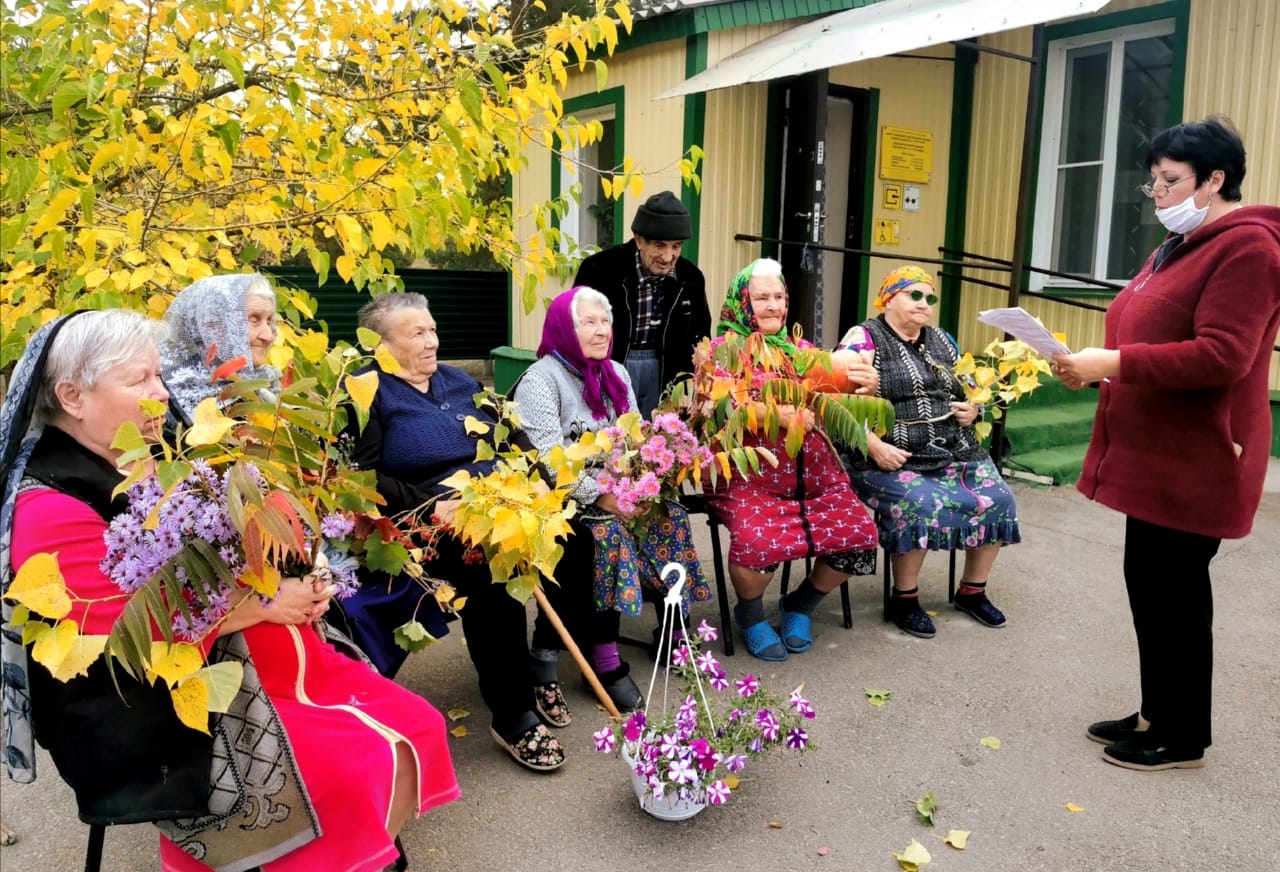 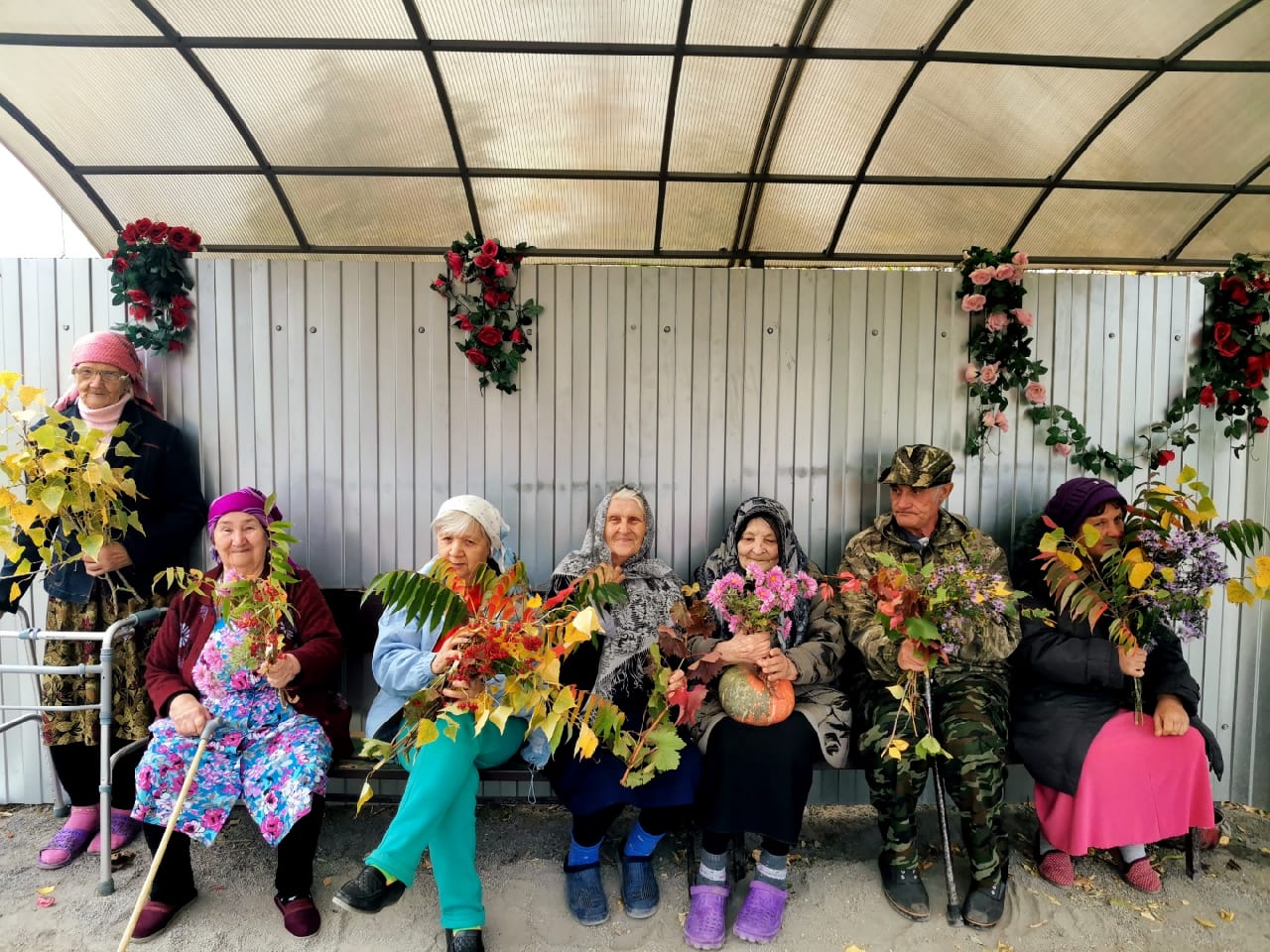 